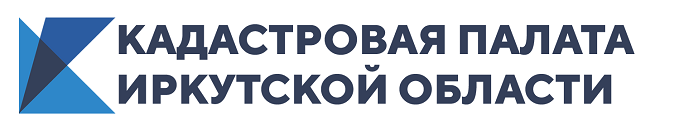 Уважаемые жители Иркутской области!Дорогие земляки!От всего коллектива Кадастровой палаты по Иркутской области и от меня лично примите сердечные поздравления с наступающим75-летием Победы в Великой Отечественной войне!За эту Победу наши с вами деды и прадеды заплатили величайшую цену. Они сражались, трудились, умирали, чтобы сегодня жили мы. И наш священный долг – сохранить память об их подвиге и той страшной цене, которую они заплатили за нашу жизнь и свободу. И не просто сохранить, а пронести ее через годы, передав следующим поколениям. Пусть хотя бы благодаря нашим воспоминаниям все ушедшие на эту страшную войну полки останутся Бессмертными.Мы с величайшим почтением благодарим тех немногих живых свидетелей событий прошедшей войны, кто еще с нами, и тех, кто не дожил до этого дня. Каждый из нас должен дать им обещание, сберечь мир, за который они сражались, хранить и развивать нашу страну.В этот светлый день желаем всем здоровья, благополучия и, конечно, мирного неба над головой.Директор Кадастровой палаты Иркутской области Татьяна Токарева